Behavioral Inventory: Mark the box you think best describes your work style:Directions: 1. Place a check mark next to the box that you think best describes your work style.2. Once all the sections have a check mark, add the number of checks in each column and place the total at the bottom.3. The largest number in each section will determine where you land on the grid.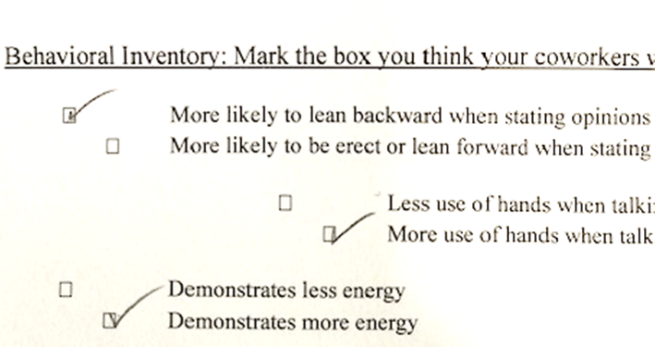 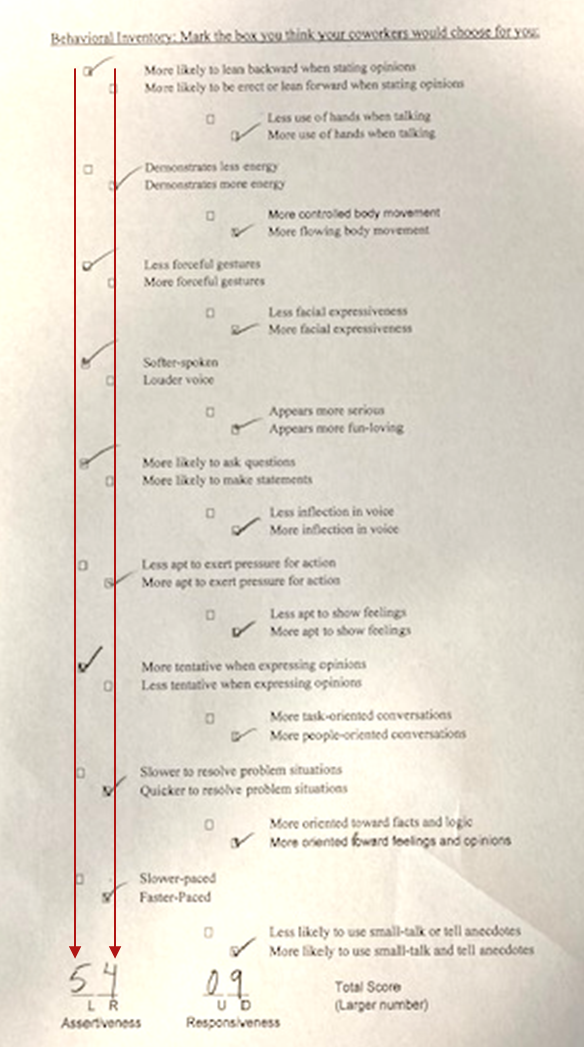  More likely to lean backward when stating opinion More likely to lean backward when stating opinion More likely to lean backward when stating opinion More likely to lean forward when stating opinions More likely to lean forward when stating opinions More likely to lean forward when stating opinions Less use of hands when talking  Less use of hands when talking  Less use of hands when talking  Less use of hands when talking  Less use of hands when talking  More use of hands when talking More use of hands when talking More use of hands when talking More use of hands when talking More use of hands when talking More use of hands when talking More use of hands when talking More use of hands when talking More use of hands when talking Demonstrates less energy Demonstrates less energy Demonstrates less energy Demonstrates more energy Demonstrates more energy Demonstrates more energy More controlled body movement (robotic) More controlled body movement (robotic) More controlled body movement (robotic) More controlled body movement (robotic) More controlled body movement (robotic) More flowing body movement (ballerina) More flowing body movement (ballerina) More flowing body movement (ballerina) More flowing body movement (ballerina) More flowing body movement (ballerina) More flowing body movement (ballerina) More flowing body movement (ballerina) More flowing body movement (ballerina) More flowing body movement (ballerina)Use less forceful gesture when talkingUse less forceful gesture when talking Use more forceful gestures when talking Use more forceful gestures when talking Use less facial expressions Use less facial expressions Use more facial expressions Use more facial expressions Use more facial expressions Use more facial expressions Use more facial expressions Use more facial expressions Softer-spoken Softer-spoken Louder voice Louder voice Appears more serious Appears more serious Appears more fun-loving Appears more fun-loving Appears more fun-loving Appears more fun-loving Appears more fun-loving Appears more fun-loving More likely to ask questions More likely to ask questions More likely to make statements More likely to make statements More monotone when speaking More monotone when speaking Uses variety in your tone when speaking Uses variety in your tone when speaking Uses variety in your tone when speaking Uses variety in your tone when speaking Uses variety in your tone when speaking Uses variety in your tone when speaking Less apt to exert pressure for action Less apt to exert pressure for action More apt to exert pressure for action More apt to exert pressure for action Less willing to show your feelings Less willing to show your feelings More willing to show your feelings More willing to show your feelings More willing to show your feelings More willing to show your feelings More willing to show your feelings More willing to show your feelings Hesitant to express your opinions Hesitant to express your opinions Confident to express your opinions Confident to express your opinions More task-oriented conversations More task-oriented conversations More people oriented conversations More people oriented conversations More people oriented conversations More people oriented conversations More people oriented conversations More people oriented conversations Slower to resolve problem situations Slower to resolve problem situations Quicker to resolve problem situations Quicker to resolve problem situations More focused on facts and logic More focused on facts and logic More focused on feelings and opinions More focused on feelings and opinions More focused on feelings and opinions More focused on feelings and opinions More focused on feelings and opinions More focused on feelings and opinions Slower-paced Slower-paced Faster-paced Faster-paced Less likely to use small-talk Less likely to use small-talk More likely to use small-talk More likely to use small-talk More likely to use small-talk More likely to use small-talk More likely to use small-talk More likely to use small-talk_____________LRUDDDDDDAssertivenessAssertivenessResponsivenessResponsivenessResponsivenessResponsivenessResponsivenessResponsivenessResponsiveness(larger number)(larger number)(larger number)